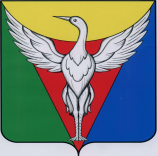 ГЛАВА УЙСКО-ЧЕБАРКУЛЬСКОГО СЕЛЬСКОГО ПОСЕЛЕНИЯОКТЯБРЬСКОГО МУНИЦИПАЛЬНОГО РАЙОНАЧЕЛЯБИНСКОЙ ОБЛАСТИПОСТАНОВЛЕНИЕот 09.11.2015 года        №  62 О запрете выхода людей на ледозер и рек Уйско-Чебаркульскогосельского поселения В связи с наступлением осеннее – зимнего  периода, началом установления ледового покрова на водных объектах и участившихся случаях провала под лед людей на территории Челябинской областиПостановляю:Директорам школ, заведующим детских садов провести в своих коллективах профилактические беседы и инструктажи об опасности выхода на лед на водных объектах.Запретить выход на лед людей до периода сформирования крепкого, устойчивого, надежного льда на водных объектах.Ответственность за выполнение данного постановления оставляю за собой.                                                                                                          С.А. Бочкарь